Чек- лист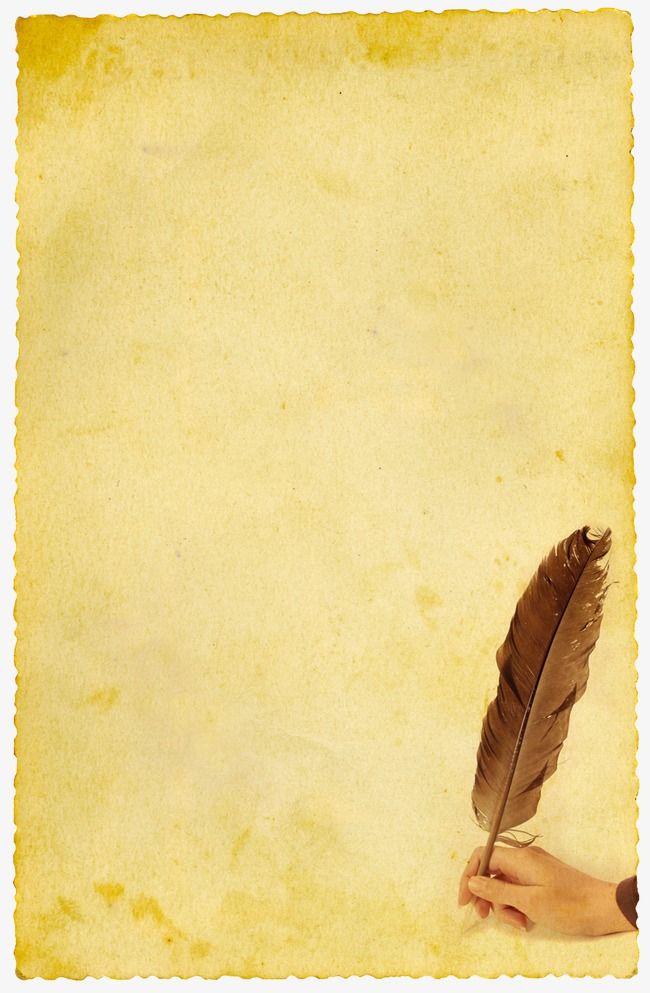 «Проживание образовательного онлайн события с воспитанниками»«День рождения зайчика» (2-3 года)https://youtu.be/VKrFquaop8AФ. И. стажеровШефер ВасилинаЕжова ЮлияСколько детей участвовало в событии?Снежинск -4 ребенкаСколько взрослых участвовало в событии? Какую смысловую нагрузку они несли?3 человека: Василина встречала детей, Юлия играла на режиссерском поле с зайчиком4 родителиКак откликнулись родители на Ваш призыв инициировать онлайн событие?Первая эмоция – страх и непонимание, но после события родители остались довольныУдалось ли Вам инициировать игру в онлайн пространстве?Да, режиссерскаяКакие когнитивные задачи были решены в событии?Закрепление названий животных, звукоподражание (ПРР)Была ли проблемная (игровая) ситуация, актуальная для детей и мотивирующая их на пробы, игры, исследования?Отсутствие гостей на дне рождении зайчикаБыли ли дети активны в событии?даБыли дети, которые выходили из события?Да, но только из-за технических проблемБыло наличие продукта, созданного детьми в событии?Нарисованная морковка для зайчикаКакие средства цифровой дидактики Вы использовали?Средств цифровой дидактики практически не было, но выручил модератор в лице Оксаны Феликсовны Борисовой